Sketching Gradient FunctionsExampleSketch the gradient function for the function Sometimes you won’t be given the function explicitly, you will only be given the sketch.Example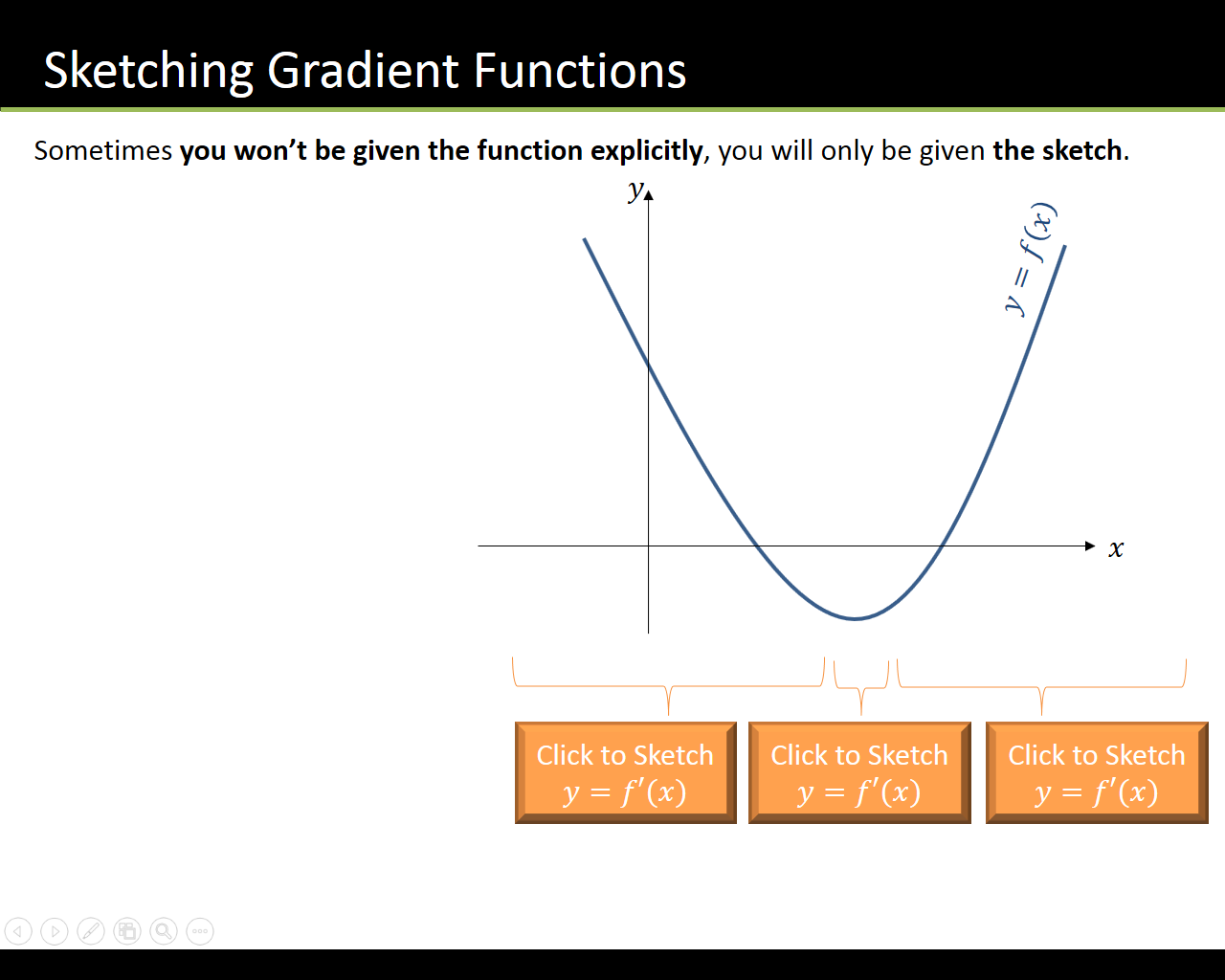 Example 2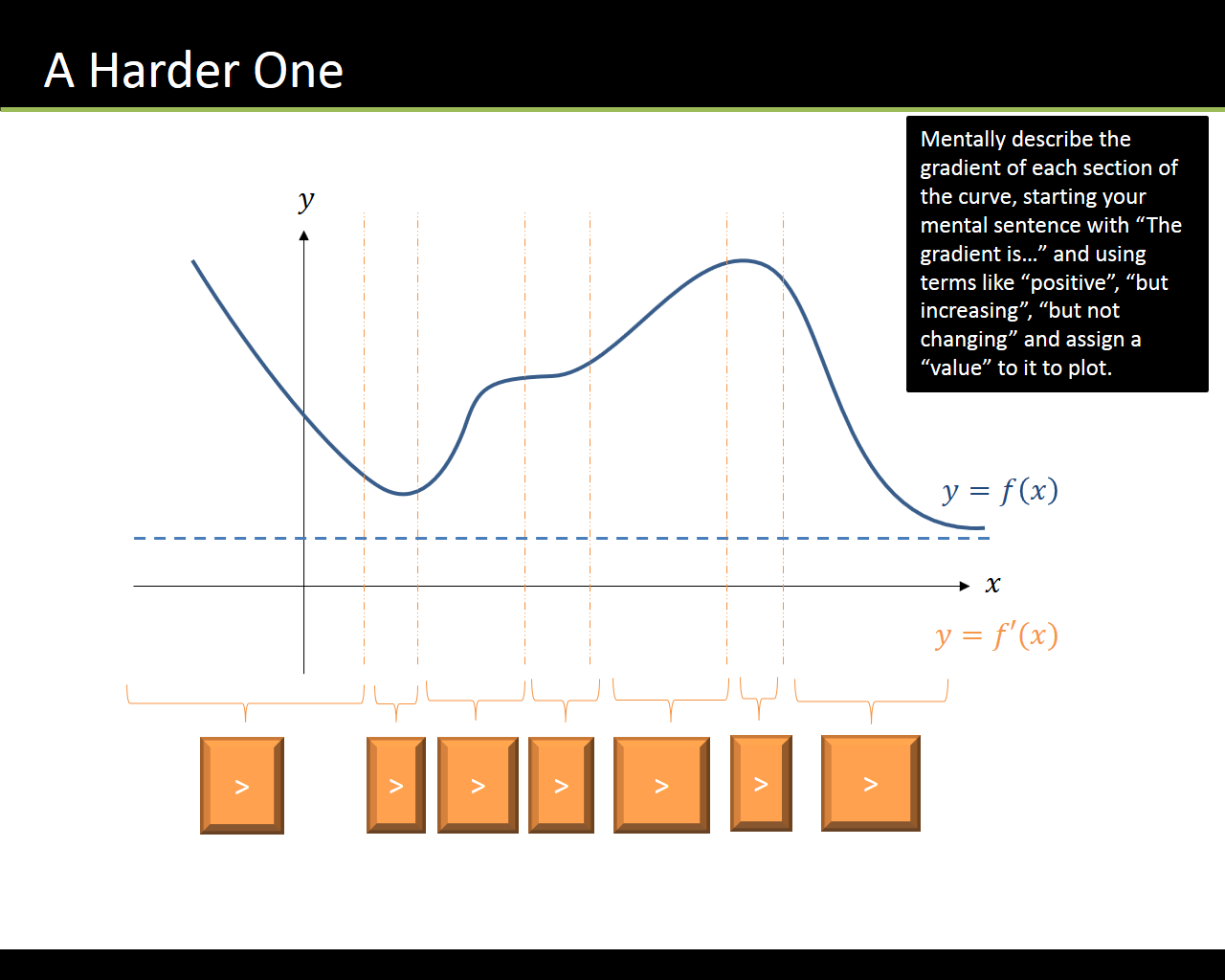 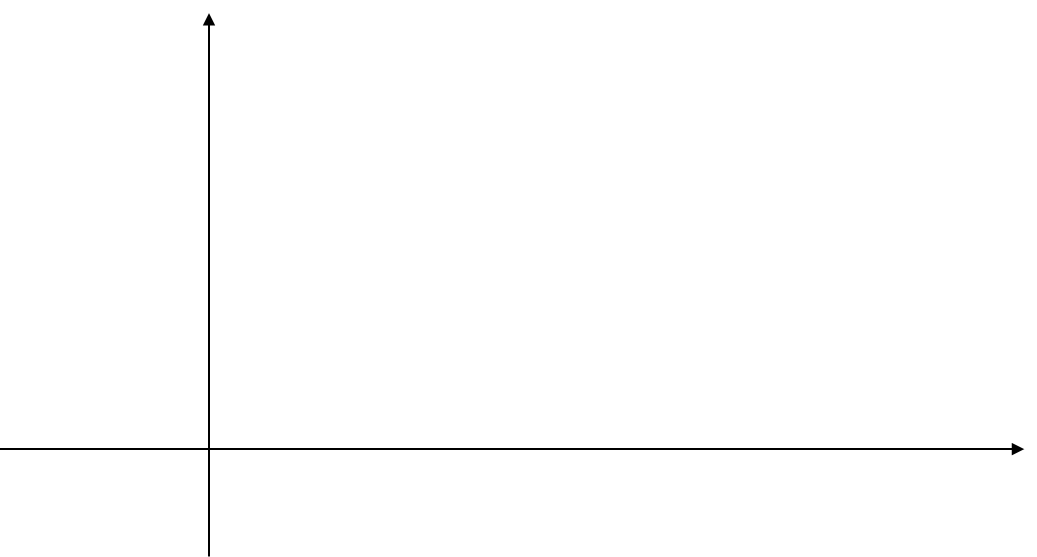 Test Your Understanding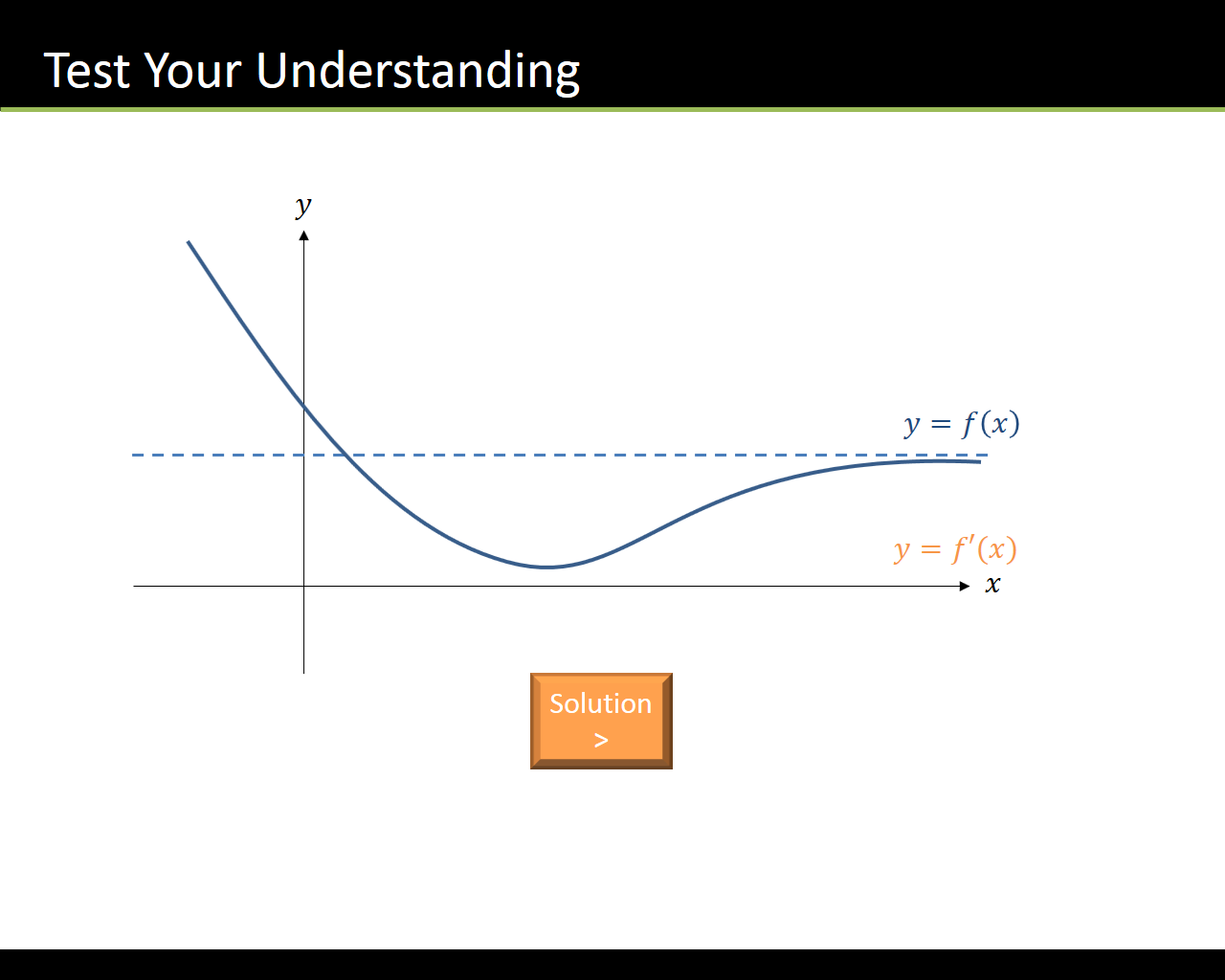 Summary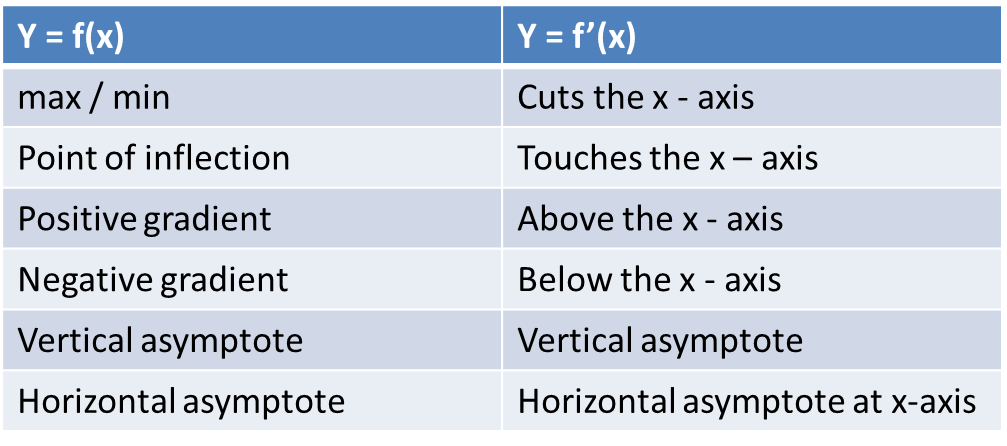 Extension[MAT 2015 1B]where  is a real number and  is a positive whole number, and . If  and  are plotted on the same axes, the number of intersections between  and  will:always be oddalways be evendepend on  but not depend on  but not depend on both  and .